Worksheet international trade____________ refers to a situation where a government does not attempt to influence through duties what its citizens can buy from another country.Fair tradeSustainabilityFree tradeTrade theoryInternational Trade makes up a huge part of several countries’ _____COEGDPGMIGOSThe _______________________ theory was developed by Adam Smith.Comparative advantageMinimal advantage Absolute advantageMaximal advantageA comparative advantage is when a country can produce a good or service at  ____________ opportunity cost than another country.a higherthe samea lowerno opportunity cost at allCountries usually impose restrictions on free foreign trade to _____________.Protect foreign producersProtect foreign consumersProtect domestic consumersProtect domestic producers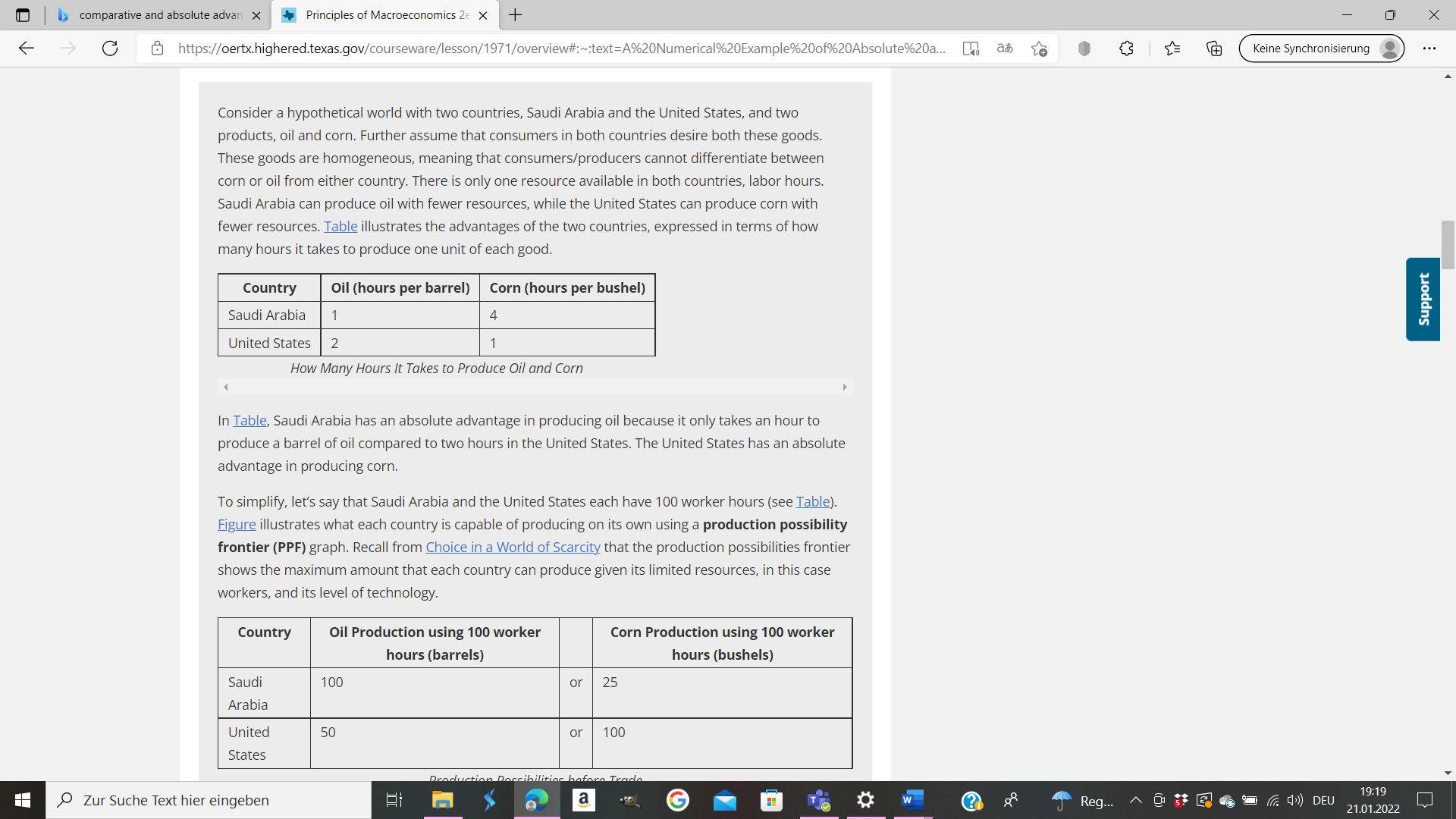 Does Saudi Arabia has an Absolute advantage in producing oil or corn ? Explain why!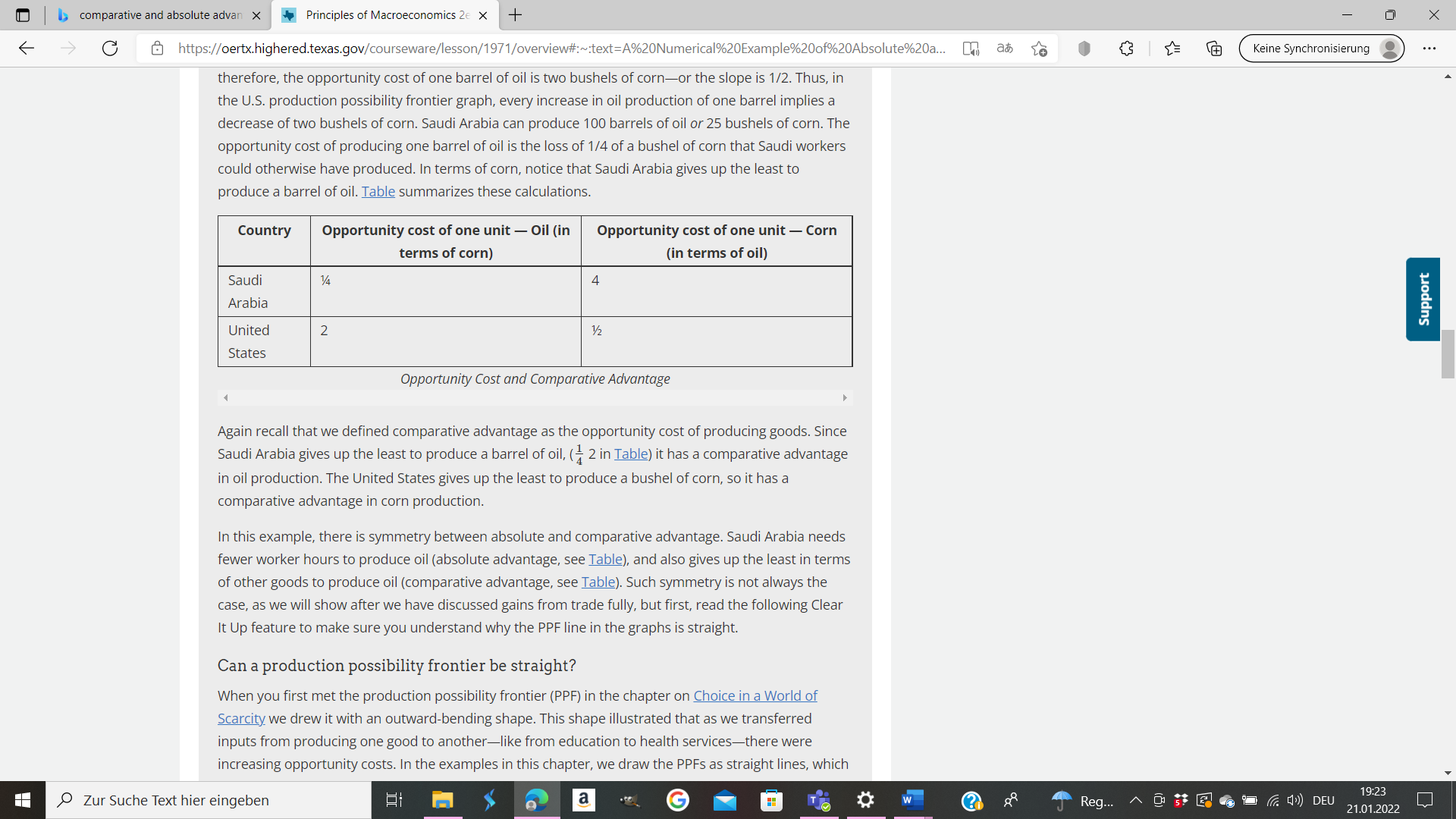 Do the United States have an Comparative Advantage in oil or corn production ? Explain why!